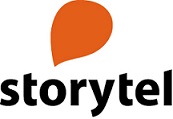 	Pressmeddelande2019-06-12Dagstidningar och magasin i unikt Storytel-erbjudandeNu blir digitala morgontidningar, kvällstidningar och magasin en del av Storytels erbjudande.
Idag rullar en stor kampanj ut i tv, radio, online och social media där både nya och befintliga svenska Storytelkunder ges en unik möjlighet att utan extra kostnad få en sommarprenumeration på över 700 populära tidningar via Ztory-appen.

I slutet av januari i år förvärvade Storytel den digitala tidningsprenumerationstjänsten Ztory.
Nu är det dags för nästa steg, när Ztorys omfattande innehåll med svenska och utländska morgontidningar, kvällstidningar, magasin och barnböcker nu kan erbjudas i ett kombinerat abonnemang tillsammans med den ledande ljudbokstjänsten Storytels 140 000 svenska titlar.

Elle, Expressen, GT, Allas, Kvällsposten, Aftonbladets populära bilagor, Femina, Hänt Extra, Svensk Damtidning, Må bra och Året Runt är bara några av de över 700 titlarna som nya och befintliga kunder kommer kunna varva sina bokupplevelser med.

– Det känns fantastiskt spännande att också få in nyhetspuls, färgglad inspiration och förströelse i Storytels universum av härliga läs- och lyssnarupplevelser. Inte minst så här till sommaren när vi vet att suget efter berättelser är som allra störst, säger Åse Ericson, Storytels Sverigechef.Idag inleder Storytel en omfattande “pröva på”-kampanj där nya användare och Storytels nära 400 000 svenska kunder utan extra kostnad kan välja att få tillgång till Ztory-appen via sina Storytel-inlogg under sommarmånaderna. Efter kampanjperioden slut erbjuds kunderna att fortsätta sin kombinerade prenumeration på Storytel och Ztory till ett förmånligt pris.Sommarkampanjen kommer att synas och höras i tv, radio, online och sociala medier med start idag.
– Storytel och Ztory är en helt unik och svårslagen kombination. Dessutom känns det väldigt bra att öka exponeringen för god journalistik i Storytels fantastiska miljö med engagerade läsare som verkligen älskar historier, säger Daniel Malmqvist, medgrundare och ansvarig för Ztory.För mer information, kontakta:Dan Panas, kommunikationschef: +46 70 186 52 90FNCA Sweden AB är bolagets certified adviser. FNCA kan nås på info@fnca.se samt 08-528 00 399.Om StorytelStorytel är norra Europas största streamingtjänst för ljudböcker och e-böcker, med mer än 200 000 titlar i tjänsten globalt. Vår vision är att göra världen till en mer empatisk plats, genom fantastiska berättelser som kan delas och uppskattas av vem som helst, var som helst och när som helst. Storytel erbjuder både en digital distributionslösning och förlagsverksamhet. Streamingverksamheten är en abonnemangstjänst för ljudböcker och e-böcker under varumärkena Storytel och Mofibo. Förlagsverksamheten består av Norstedts, Massolit, StorySide, Printz Publishing, People´s Press, Rabén & Sjögren, B. Wahlströms och Norstedts kartor. Ztory - en streamingtjänst för tidningar och magasin, blev en del av Storytel i januari 2019. Storytel finns idag på 18 marknader och har sitt huvudkontor i Stockholm.